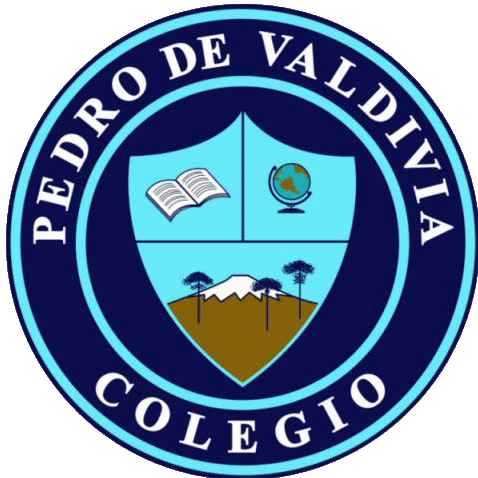 CRONOGRAMA DE ACTIVIDADESUNIDAD Nº____0_ “…………números reales…………….”DOCENTE: Juan Carlos ArgandoñaCURSO O NIVEL:  4º medioASIGNATURA: MatemáticasSEMANA /FECHAACTIVIDADESADECUACIÓN  PROYECTO INTEGRACIÓN RECURSOFECHA ENTREGA 4 / 05 hasta 8/05Descargar archivo  : Unidad 0 : Matemática-nº1. (PLAN APRENDO EN CASA: cuadernillo de actividades aprendo sin parar)Luego realizar las actividades propuestas en cuaderno, y enviar fotografía de la actividad nº1 enviar fotografía al correo : profesorshadysman@gmail.com, copia a: pdvactividades@gmail.com  Revisar video de apoyo explicativo:https://www.youtube.com/watch?v=3R5v9hV3u2cTrabajar y revisar:Guía nº0 de TERCERO Y CUARTO medio_ Guía de apoyo explicativa actividad 1Descargar guía archivo en plataforma de recursos del establecimiento.CUADERNILLO DE ACTIVIDADES APRENDO SIN PARAR Nº1 MATEMATICA CUARTO MEDIO.(Material entregado por Mineduc)8/0511/ 05 hasta 13/05Realizar “Chequeo de la compresión” de la actividad nº 2Revisar video de apoyo explicativo:https://www.youtube.com/watch?v=qjPLcUJa85https://www.youtube.com/watch?v=Cfl8HcObbGATrabajar y revisar:Guía nº0 de TERCERO Y CUARTO medio_ Guía de apoyo explicativa actividad 2_chequeo de comprensiónDescargar guía archivo en plataforma de recursos del establecimiento.CUADERNILLO DE ACTIVIDADES APRENDO SIN PARAR Nº1 MATEMATICA CUARTO MEDIO.(Material entregado por Mineduc)13/0514/05 hasta  18/05Aplicando propiedades de las raíces resuelve la actividad nº3 , ítem 2.profesorshadysman@gmail.com, copia a: pdvactividades@gmail.com  Trabajar y revisar:Guía nº0 de TERCERO Y CUARTO medio_ Guía de apoyo explicativa actividad 3_Itém 2Descargar guía archivo en plataforma de recursos del establecimiento.CUADERNILLO DE ACTIVIDADES APRENDO SIN PARAR Nº1 MATEMATICA CUARTO MEDIO.(Material entregado por Mineduc)18/05